POMEMBNEJŠI DATUMI POVEZANI Z VPISOM V SREDNJE ŠOLE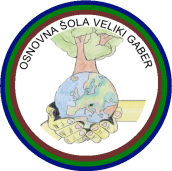 za šolsko leto 2018/19NACIONALNI PREIZKUSI ZNANJA:Razpis za vpis v srednje šoledo 22.1.2018Informativni dnevi v srednjih šolah9. 2. 201810. 2. 2018Seznanjanje učencev in staršev z vsebinami in glavnimi značilnostmi Razpisa za vpis v SŠdo 23. 2. 2018 oz. pred informativnimi dneviPrijava za opravljanje preizkusa posebne nadarjenosti, znanja in spretnosti za tiste učence, ki se želijo vpisati v programe za katere je to posebni vpisni pogojdo 5. 3. 2018Posredovanje dokazil o izpolnjevanju posebnega vpisnega pogoja za program športne gimnazijedo 5. 3. 2018Preizkusi posebnih nadarjenosti znanja in spretnostiod 12. 3. 2018do 24. 3. 2018Posredovanje potrdil o opravljenih preizkusih posebnih nadarjenosti… in o izpolnjevanju pogojev za vpis v športno gimnazijodo 29. 3. 2018Prijave za vpisdo 5. 4. 2018Objava stanja prijav za vpis10. 4. 2018Morebitni prenosi prijavdo 25. 4. 2018Znane omejitve vpisado 31. 5. 2018Obveščanje prijavljenih kandidatov o omejitvah vpisado 6. 6. 2018Razdelitev zaključnih spričeval za učence 9. razreda15. 6. 2018Vpis na SŠ brez omejitve19. do 22. 6. 20181. krog izbirnega postopkado 22. 6. 2018Objava spodnjih mej 1. kroga izbirnega postopkado 22. 6. 2018Prijava za 2. krog izbirnega postopkado 27. 6. 2018Objava rezultatov 2. kroga izbirnega postopkado 29. 6. 2018 Vpis kandidatov, ki so bili uspešni v 2. krogu izbirnega postopkado 5. 7. 2015Nacionalni preizkusi znanja iz MAT7. 5. 2018Nacionalni preizkusi znanja iz SLO4. 5. 2018Nacionalni preizkusi znanja iz TJA9. 5. 2018Seznanitev z dosežki na NPZ29. 5. 2018